附件2：     教职工其他培训登记认定学时流程1、教职工登陆“数字安商”——“教师发展中心”进入平台。2、进入个人“学习空间”。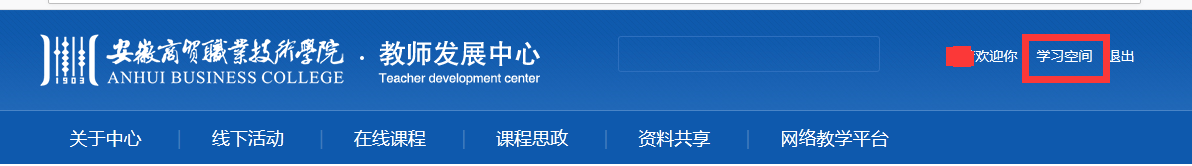 3、选择“校内培训”或者“校外培训”，发起申请，填写相关的信息即可。-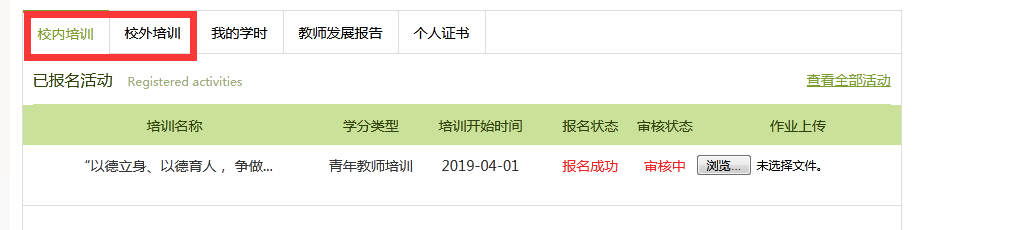 